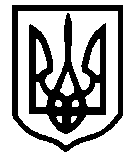 ШЕВЧЕНКІВСЬКА районна В містІ києвІ ДеРЖАВНА АДМІНІСТРАЦІЯСПОСТЕРЕЖНА КОМІСІЯ01030, м. Київ, вул. Б. Хмельницького, 24ПОСТАНОВА №3спостережної комісії при Шевченківській районній в місті Києві державній адміністрації від 15.03.2021ПРИСУТНІ:- Чуздюк Олег Олексійович – заступник голови Шевченківської районної в    місті Києві державної адміністрації, голова комісії;- Ручка Іван Михайлович – фахівець із соціальної роботи Шевченківського районного в місті Києві центру соціальних служб для сім’ї, дітей та молоді, секретар комісії;- Новіков Володимир Євгенович – заступник голови спілки ветеранів Афганістану Шевченківського району в місті Києві “Місія”, заступник голови, член комісії (за згодою);- Лисенко Юлія Анатоліївна – головний спеціаліст юридичного відділу Шевченківської районної в місті Києві державної адміністрації.- Некрасова Надія Михайлівна – голова правління ГО “Фонд КРІМІНОН – НАДІЯ”, член комісії (за згодою);  - Скороход Руслан Леонідович – представник благодійного Фонду Девіда Лінча в Україні – директор благодійного Фонду “Скороход”, член комісії (за згодою).- Рагімова Інна Вікторівна – начальник відділу соціальних програм Управління праці та соціального захисту населення Шевченківської районної в місті Києві державної адміністрації, член комісії;- Третяк Оксана Олександрівна – головний спеціаліст відділу профілактичної, організаційно – виховної, методичної роботи та контролю за спеціальними установами служби у справах дітей та сім’ї Шевченківської районної в місті Києві державної адміністрації, член комісії;- Борисова Олександра Володимирівна – Президент, голова правління Міжнародного благодійного фонду “ВІА КОНКОРДІА”, член комісії (за згодою);ВІДСУТНІ:- Кулєшова Людмила Григорівна – член Київської міської громадської організації “Жінки Оболоні”, член комісії (за згодою);ПОРЯДОК ДЕННИЙ1.Вступне слово заступника голови Шевченківської районної в місті Києві державної адміністрації, голови комісії – Чуздюка Олега Олексійовича.Інформує –Чуздюк Олег Олексійович – голова комісії.2.Обговорення умовно-дострокового звільнення засудженої, яка відбуває покарання за ч.3 ст.185 КК України.Інформує –Некрасова Н.М., Скороход Р.Л. – члени спостережної комісії.3. Інше.1. СЛУХАЛИ:   Чуздюка О.О.  –  голову спостережної комісії, який виступив зі вступним словом.ВИРІШИЛИ:Інформацію прийняти до відома.2. СЛУХАЛИ:Некрасову Н.М. та Скорохода Р.Л. – членів спостережної комісії, які висловили свою думку стосовно підтримання клопотання щодо умовно-дострокового звільнення засудженої, яка відбуває покарання в ДУ “Київський слідчий ізолятор” за ч.3 ст.185 КК України. Члени комісії, поспілкувавшись особисто із засудженим зробили висновок, що засуджена стала на шлях виправлення,  розкаюється у скоєному злочині та має 7 заохочення за зразкову поведінку та сумлінне ставлення до праці в ДУ “Київський слідчий ізолятор”. ВИРІШИЛИ: Члени комісії уважно вивчивши матеріали на засуджену, а саме: вирок суду, характеристику та довідку про заохочення і стягнення засудженої перейшли до голосування.За – 9Проти - 0Утримались - 0Не голосували – 1Рішення прийнято.Голова спостережної комісії                                                           Олег ЧУЗДЮКСекретар спостережної комісії                                                        Іван РУЧКА